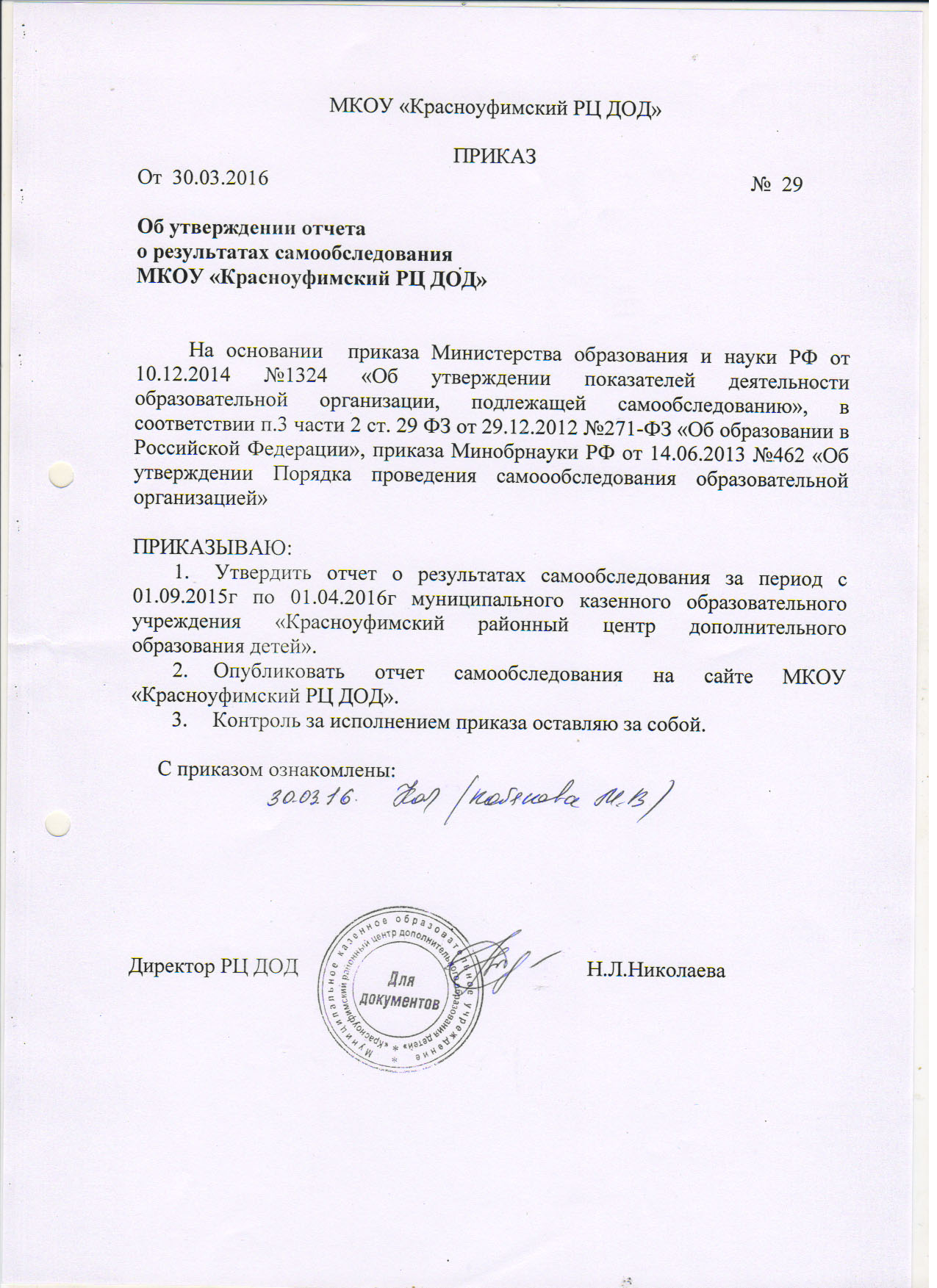 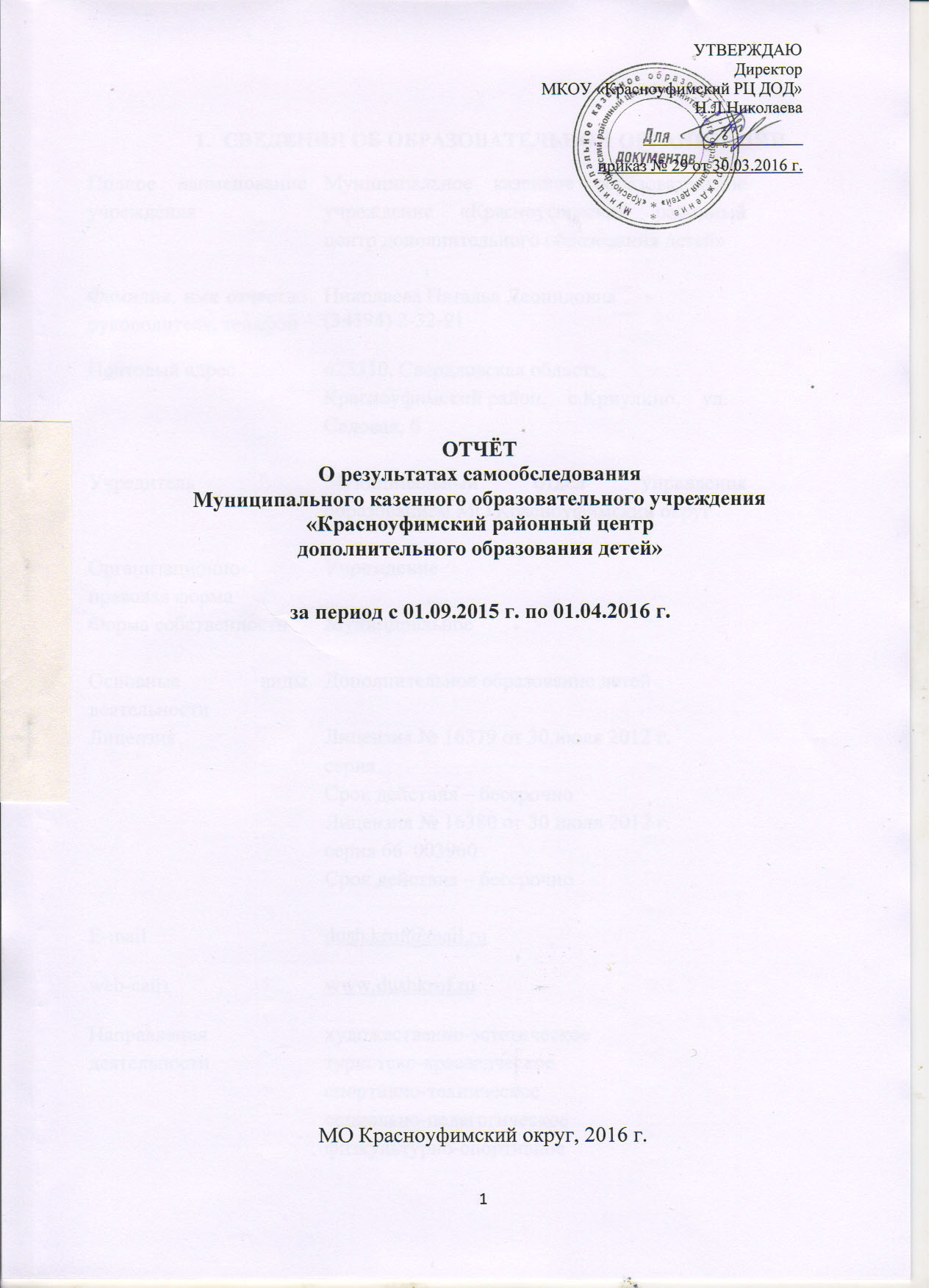 СВЕДЕНИЯ ОБ ОБРАЗОВАТЕЛЬНОЙ ОРГАНИЗАЦИИОЦЕНКА ДЕЯТЕЛЬНОСТИ ОРГАНИЗАЦИИПолное наименование учрежденияМуниципальное казенное образовательное учреждение «Красноуфимский районный центр дополнительного образования детей»Фамилия, имя отчество руководителя, телефонНиколаева Наталья Леонидовна(34394) 2-32-91Почтовый адрес623310, Свердловская область,  Красноуфимский район,    с.Криулино,    ул. Садовая, 6УчредительМуниципальный отдел управления образованием МО Красноуфимский округОрганизационно-правовая формаУчреждениеФорма собственностиМуниципальноеОсновные виды деятельностиДополнительное образование детейЛицензияЛицензия № 16379 от 30.июля 2012 г.серия  Срок действия – бессрочноЛицензия № 16380 от 30 июля 2012 г.серия 66  003960Срок действия – бессрочноE-maildush.kruf@mail.ruweb-сайтwww.dushkruf.ruНаправления деятельностихудожественно-эстетическоетуристско-краеведческоеспортивно-техническоесоциально-педагогическоефизкультурно-спортивное№ п/пПоказателиЕдиница измерения1.Образовательная деятельность1.1Общая численность учащихся, в том числе:человек13271.1.1Детей дошкольного возраста (3-7 лет)человек271.1.2Детей младшего школьного возраста (7-11 лет)человек1.1.3Детей среднего школьного возраста (11-15 лет)человек1.1.4Детей старшего школьного возраста (15-17 лет)человек1.2Численность учащихся, обучающихся по образовательным программам по договорам об оказании платных образовательных услугчеловек01.3Численность/удельный вес численности учащихся, занимающихся в 2-х и более объединениях (кружках, секциях, клубах), в общей численности учащихсячеловек/%352/26,5%1.4Численность/удельный вес численности учащихся с применением дистанционных образовательных технологий, электронного обучения, в общей численности учащихсячеловек/%01.5Численность/удельный вес численности учащихся по образовательным программам для детей с выдающимися способностями, в общей численности учащихсячеловек/%01.6Численность/удельный вес численности учащихся по образовательным программам, направленным на работу с детьми с особыми потребностями в образовании, в общей численности учащихся, в том числе:человек/%01.6.1Учащиеся с ограниченными возможностями здоровьячеловек/%7/ 0,5%1.6.2Дети-сироты, дети, оставшиеся без попечения родителейчеловек/%15/1%1.6.3Дети-мигрантычеловек/%01.6.4Дети, попавшие в трудную жизненную ситуациючеловек/%55 /4%1.7Численность/удельный вес численности учащихся, занимающихся учебно-исследовательской, проектной деятельностью, в общей численности учащихсячеловек/%78/ 6%1.8Численность/удельный вес численности учащихся, принявших участие в массовых мероприятиях (конкурсы, соревнования, фестивали, конференции), в общей численности учащихся, в том числе:человек/%2874/100%1.8.1На муниципальном уровнечеловек/%1277/44%1.8.2На региональном уровнечеловек/%208/ 7%1.8.3На межрегиональном уровнечеловек/%31/ 1%1.8.4На федеральном уровнечеловек/%54/ 2%1.8.5На международном уровнечеловек/%01.9Численность/удельный вес численности учащихся-победителей и призеров массовых мероприятий (конкурсы, соревнования, фестивали, конференции), в общей численности учащихся, в том числе:человек/%1521/53%1.9.1На муниципальном уровнечеловек/%614/ 40%1.9.2На региональном уровнечеловек/%102/ 7%1.9.3На межрегиональном уровнечеловек/%11/ 0,7%1.9.4На федеральном уровнечеловек/%21/ 1,3%1.9.5На международном уровнечеловек/%01.10Численность/удельный вес численности учащихся, участвующих в образовательных и социальных проектах, в общей численности учащихся, в том числе:человек/%58/ 4,3%1.10.1Муниципального уровнячеловек/%58/ 4,3%1.10.2Регионального уровнячеловек/%01.10.3Межрегионального уровнячеловек/%01.10.4Федерального уровнячеловек/%01.10.5Международного уровнячеловек/%01.11Количество массовых мероприятий, проведенных образовательной организацией, в том числе:единиц181.11.1На муниципальном уровнеединиц181.11.2На региональном уровнеединиц01.11.3На межрегиональном уровнеединиц01.11.4На федеральном уровнеединиц01.11.5На международном уровнеединиц01.12Общая численность педагогических работниковчеловек411.13Численность/удельный вес численности педагогических работников, имеющих высшее образование, в общей численности педагогических работниковчеловек/%26/ 63%1.14Численность/удельный вес численности педагогических работников, имеющих высшее образование педагогической направленности (профиля), в общей численности педагогических работниковчеловек/%25/ 61%1.15Численность/удельный вес численности педагогических работников, имеющих среднее профессиональное образование, в общей численности педагогических работниковчеловек/%13/ 32%1.16Численность/удельный вес численности педагогических работников, имеющих среднее профессиональное образование педагогической направленности (профиля), в общей численности педагогических работниковчеловек/%10/ 24%1.17Численность/удельный вес численности педагогических работников, которым по результатам аттестации присвоена квалификационная категория в общей численности педагогических работников, в том числе:человек/%22 / 54%1.17.1Высшаячеловек/%3/ 7%1.17.2Перваячеловек/%19/ 46%1.18Численность/удельный вес численности педагогических работников в общей численности педагогических работников, педагогический стаж работы которых составляет:человек/%411.18.1До 5 летчеловек/%3/ 7%1.18.2Свыше 30 летчеловек/%5/ 12%1.19Численность/удельный вес численности педагогических работников в общей численности педагогических работников в возрасте до 30 летчеловек/%8/ 20%1.20Численность/удельный вес численности педагогических работников в общей численности педагогических работников в возрасте от 55 летчеловек/%5/ 12%1.21Численность/удельный вес численности педагогических и административно-хозяйственных работников, прошедших за последние 5 лет повышение квалификации/профессиональную переподготовку по профилю педагогической деятельности или иной осуществляемой в образовательной организации деятельности, в общей численности педагогических и административно-хозяйственных работников,человек/%44/ 100%1.22Численность/удельный вес численности специалистов, обеспечивающих методическую деятельность образовательной организации, в общей численности сотрудников образовательной организациичеловек/%4/ 9%1.23Количество публикаций, подготовленных педагогическими работниками образовательной организации:1.23.1За 3 годаединиц121.23.2За отчетный периодединиц41.24Наличие в организации дополнительного образования системы психолого-педагогической поддержки одаренных детей, иных групп детей, требующих повышенного педагогического вниманияда/нетнет2.Инфраструктура2.1Количество компьютеров в расчете на одного учащегосяединиц02.2Количество помещений для осуществления образовательной деятельности, в том числе:единиц2.2.1Учебный классединиц12.2.2Лабораторияединиц02.2.3Мастерскаяединиц02.2.4Танцевальный классединиц12.2.5Спортивный залединиц12.2.6Бассейнединиц02.3Количество помещений для организации досуговой деятельности учащихся, в том числе:единиц02.3.1Актовый залединиц02.3.2Концертный залединиц02.3.3Игровое помещениеединиц02.4Наличие загородных оздоровительных лагерей, баз отдыхада/нетнет2.5Наличие в образовательной организации системы электронного документооборотада/нетда2.6Наличие читального зала библиотеки, в том числе:да/нетнет2.6.1С обеспечением возможности работы на стационарных компьютерах или использования переносных компьютеровда/нетнет2.6.2С медиатекойда/нетнет2.6.3Оснащенного средствами сканирования и распознавания текстовда/нетнет2.6.4С выходом в Интернет с компьютеров, расположенных в помещении библиотекида/нетнет2.6.5С контролируемой распечаткой бумажных материаловда/нетнет2.7Численность/удельный вес численности учащихся, которым обеспечена возможность пользоваться широкополосным Интернетом (не менее 2 Мб/с), в общей численности учащихся0